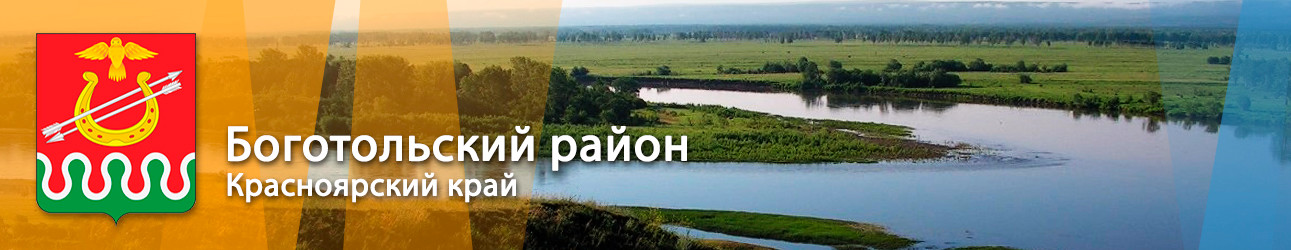 Администрация Боготольского района Красноярского краяОтдел экономики и планированияИТОГИ СОЦИАЛЬНО-ЭКОНОМИЧЕСКОГО РАЗВИТИЯБоготольского муниципального районаза 2023 годг. Боготол, 2024I.Общие сведенияБоготольский район расположен в западной части Красноярского края, на расстоянии 252 км от краевого центра и граничит на западе с Кемеровской областью, на севере с Тюхтетским районом, на востоке с Большеулуйским и Ачинским районами, на юге с Назаровским районом.Протяженность района с запада на восток 52 км, с севера на юг 85 км. Территория района в административных границах составляет 2 921,58 кв. км. 	На территории района на конец 2023 года проживало 7659 чел.  	Административный центр района – город Боготол. Всего на территории района восемь сельских поселений с тридцатью восьмью населенными пунктами.II.Экономическое развитиеПромышленность в районе представлена в основном производством и распределением электроэнергии, газа и воды – МУП «Боготольский теплоэнергетической комплекс» и МКП «Услуга». На их долю приходится 77,3% от всего объема промышленного производства района.Кроме них услуги в сфере ЖКХ на территории района оказывают:ПАО «Красноярскэнергосбыт» (Боготольский РЭС), АО «КрасЭКо» - электроснабжение; ОАО «Трансибнефть» (НПС «Каштан»)- теплоснабжение,водоснабжение; АО «Красноярсккрайгаз» - газоснабжение.	Объем отгруженных товаров собственного производства, выполненных работ и услуг собственными силами в области производства и распределения электроэнергии, газа и воды в 2023 году составил:Теплоснабжение 8,060 тыс.Гкал, 43415 тыс.руб.,Водоснабжение 95,703 тыс.куб.м, 14125,8 тыс.руб.	Сельскохозяйственное производство сосредоточено в 3-х сельскохозяйственных предприятиях, 1 кооперативе, 11 крестьянских фермерских хозяйствах (ИП), зарегистрированных в реестре субъектов агропромышленного комплекса, а также в личных подсобных хозяйствах района.         Животноводство              По состоянию на 01.01.2024 года поголовье крупного рогатого скота во всех категориях хозяйств района составило 937 голов, что на 1 % меньше к уровню 2022 года, в том числе в КФХ 152 головы (уменьшение на 36 % по сравнению с 2022 годом). Снижение произошло в связи с вступлением в силу с 1 марта 2023 Федерального закона от 14.07.2022 N 248-ФЗ "О побочных продуктах животноводства и о внесении изменений в отдельные законодательные акты Российской Федерации" и фермерские хозяйства перевели свое поголовье в личное подсобное хозяйство.  Всеми категориями хозяйств произведено за 2023 года молока 2126,5 тонн, что на 1,8 % выше 2022 года.             За отчетный период скот на убой в живом весе составил 232 тонны, на 67 % меньше, чем в 2022 году.           Поголовье птицы в личных подсобных хозяйствах составляет 2,1 тыс. головы.   Произведено яиц на 01.01.2024 года 399 тыс. шт.Растениеводство. Используемая площадь сельхозугодий в районе на 01.01.2023г. составляла 66 тыс. га., производство составило:- зерновых (яровых и озимых) и культур 48,6 тыс.тонн, что на 10,9% больше прошлого периода;- картофеля 8,5 тыс. тонн (на 1,2% меньше 2022г.); - овощей 1,1 тыс. тонн (на уровне 2022г.).Урожайность составила 23,8 ц/га, увеличение к прошлому году на 2,5 %.Структура посевных площадей (га)(рисунок 2)        В целом по отрасли сельского хозяйства за 2023 год получена прибыль 27079 тыс. руб.	Потребительский рынок. На 31.12.2023г. на территории Боготольского района осуществляют деятельность: -31 объекта розничной торговли (26 стационарных магазинов и 5 павильонов);-2 кафе на 64 посадочных места;-2 автозаправочные станции.	Оборот розничной торговли за 2023 год, по предварительным данным, составил 415930,5 тыс. руб., что на 4,9% больше показателя 2022 г	Оборот предприятий общественного питания за отчетный год составил 25619,1 тыс. руб., что в фактических ценах на 1,8 % выше уровня предыдущего года.	Ассортимент, реализуемых товарно-материальных ценностей состоит на 79% из продовольственных товаров повседневного спроса и 21%-хозяйственных и промышленных товаров.	Малое предпринимательство.  На конец 2023 года на территории Боготольского района зарегистрировано 110 субъектов малого предпринимательства: 16 организаций малого и среднего бизнеса (юридических лиц) и 94 индивидуальных предпринимателя.	Среднесписочная численность работников у СМСП по полному кругу за 2023 год составила 150 человек.С целью создания благоприятных условий для устойчивого развития малого и среднего предпринимательства в Боготольском районе в 2023 году оказаны следующие виды поддержки:Финансовая, в 2023 году подходы к оказанию господдержки предпринимательства изменились, дан курс на сохранение рабочих мест действующими субъектами малого и среднего предпринимательства и поддержку начинающих предпринимателей и самозанятых граждан. Законом о краевом бюджете Боготольскому району распределено 626,6 тыс. руб. на поддержку предпринимателей, принимающих обязательство о сохранении рабочих мест в течение 12 месяцев. Общая сумма субсидии составила 659,6 тыс. руб. Возмещена часть затрат на приобретение оборудования: универсального тормозного стенда ЛТК 13000, для оказания услуг по техническому осмотру автотранспортных средств ООО «АВТОТЕХЦЕНТР» 500,00 тыс. рублей;машины калибровочной сетчатой МКС-209, сепаратора земли СЗ-812, для калибровки картофеля и отбивки сторонних примесей ООО «Зеленый мир» 159,60 тыс. рублей.По результатам краевого конкурса в бюджет Боготольского района было привлечено 285,00 тыс. рублей на оказание грантовой поддержки начинающим предпринимателям. Грантовая поддержка оказана 1 индивидуальному предпринимателю в сумме 300 тыс. руб.имущественная, с целью поддержки малого бизнеса сформирован перечень муниципального имущества, предназначенного для возможного использования малым бизнесом из 19 объектов общей площадью 8402 кв. метра; информационная поддержка, с целью расширения информационного поля для СМСП и позиционирования положительного имиджа предпринимательства Боготольского района функционирует интернет-ресурс: подраздел «Предпринимательство» на официальном сайте Боготольского района.Для организации освещения вопросов малого и среднего предпринимательства в средствах массовой информации заключен договор с газетой «Земля Боготольская». За 2023 год было опубликовано 10 статей, касающихся развития, поддержки и информирования субъектов МСП Боготольского района.Продолжает работать информационно-правовой центр поддержки малого и среднего предпринимательства на базе районной библиотеки. В рамках программы был изготовлен настенный квартальный календарь на тему участия предпринимателей в социально-экономическом развитии Боготольского района.В 2023 количество размещенных публикациями и постов в социальных сетях «ВКонтакте» и «Одноклассники», мессенджере Телеграмм-канал составило около 10 в месяц.В течении 2023 года консультирование по вопросам ведения предпринимательской деятельности, обучения, составления бизнес-планов, оказания финансовой поддержки и решения других вопросов осуществлялось в рамках работы представительства Центра «Мой бизнес» в администрации Боготольского района. Консультационная поддержка трансформировалась в комплексную поддержку малого и среднего бизнеса и физических лиц, планирующих начать свое дело. Перечень услуг, предоставляемых в бизнес-окне, существенно расширен и включает вопросы обучения и повышения компетенции предпринимателей, вступления в кластеры Красноярского края, сертификацию продукции, продвижение продукта и микрозаймы.Инвестиции. Объем инвестиций в основной капитал за счет всех источников финансирования в 2023 году составил 108966 тыс. руб., что на 31,3% ниже 2022 года. Снижение связано с уменьшением инвестиций, приходящихся на отрасль «Транспорт и связь» (НПС «Каштан).Объем инвестиций за счет бюджетных средств составил в 2023 году 27579 тыс. руб. III.  Бюджет. Социальная сфера.Бюджет. Районный бюджет за 2023 года по доходам исполнен в сумме 817,2 млн. руб., по расходам в сумме 823,9 млн. руб.  В общей сумме доходов районного бюджета собственные доходы составили 39,1 млн. руб., безвозмездные поступления из краевого и федерального бюджетов исполнены 778,1 млн. руб.          Общую сумму доходов районного бюджета уменьшает возврат остатков субвенций и субсидий прошлых лет в общей сумме 220,9 тыс. рублей.Расходы районного бюджета за отчетный период составили 823,9 млн. руб., в том числе по разделам:«Общегосударственные вопросы» 98,3 млн. руб.;«Национальная экономика» 64,3 млн. руб.;«ЖКХ» 46,0 млн. руб.;«Образование» 394,2 млн. руб.;«Культура, кинематография» 90,3 млн. руб.;«Физическая культура и спорт» 7,3 млн. руб; «Социальная политика» 22,4 млн. руб.;«Национальной безопасности» 5,8 млн. руб.Наибольший удельный вес в структуре исполненных в  2023 г. расходов районного  бюджета  заняли  расходы направленные  бюджетным и автономным учреждениям на выполнение муниципального задания и иные цели 38 % (313583,2 тыс. рублей),  оплата труда с начислениями занимают 33,6 % всех исполненных бюджетных расходов (277021,5 тыс. рублей), перечисления бюджетам сельсоветов района 13,9  % (114945,6 тыс. рублей), на расходы по оплате коммунальных услуг районных муниципальных учреждений, прочую закупку товаров, работ и услуг для обеспечения муниципальных нужд за 2023 г.  направлено 9,8 % от всех бюджетных расходов или 80818,2 тыс. рублей.  На все остальные расходы направлено 4,7 % расходов районного бюджета (37583,3 рублей).Финансовая помощь в виде дотаций бюджетам поселений на выравнивание уровня бюджетной обеспеченности в течение 2023 года была оказана на сумму 97,2 млн. руб.Муниципальные программы Боготольского района в 2023 году исполнены в сумме 776,3 млн. руб.В общем объеме расходов, направленных на исполнение районных муниципальных программ в течение года, наибольший объем средств использован по следующим муниципальным программам:«Развитие образования Боготольского района» 419,6 млн. руб.;«Управление муниципальными финансами Боготольского района» израсходовано 122,6 млн. руб.;«Развитие культуры» исполнена в сумме 124,6 млн. руб.; 	«Реформирование и модернизация жилищно-коммунального хозяйства и повышение энергетической эффективности в Боготольском районе» исполнена в объеме 30,2 млн. руб.Практически все муниципальные программы исполнены не менее чем на 90 %.Непрограммные расходы составили 47,6 млн. руб.Исполнение консолидированного бюджета Боготольского района по итогам 2023 года по доходам составило 794,7 млн. рублей, по расходам 801,7 млн. руб.Здравоохранение. В Боготольском районе функционируют 4 филиала краевого государственного бюджетного учреждения здравоохранения «Боготольская межрайонная больница» (3 врачебные амбулатории, 1 участковая больница) и 19 фельдшерско- акушерских пунктов:Филиал № 1 «Критовская участковая больница» (число коек 10, в т.ч. 5 коек дневного стационара), к филиалу приписано 6 ФАПов;Филиал № 2 «Юрьевская врачебная амбулатория» (дневной стационар- 5 коек), к филиалу приписано 6 ФАПов;Филиал № 3 «Большекосульская врачебная амбулатория» (дневной стационар 5 коек), к филиалу приписано 3 ФАПа;Филиал № 4 «Вагинская врачебная амбулатория, к филиалу приписано 4 ФАПа.		В сфере образования. В 2023 году сеть муниципальных образовательных учреждений Боготольского района была представлена 14 учреждениями, это 10 средних общеобразовательных школ и 4 детских сада.В системе дошкольного образования Боготольского района функционируют 4 детских сада, в 5-и школах открыты дошкольные группы в МКОУ Вагинская СОШ, МКОУ Владимировская СОШ, МКОУ Краснозаводская СОШ, МКОУ Чайковская СОШ, МБОУ Юрьевская СОШ.В 2023 году детские сады и дошкольные группы при СОШ посещали 219 детей, из них 159 детей в возрасте 3-7 лет (27,03 % от общего числа детей Боготольского района в возрасте от 3 года до 7 лет). За 2023 год направление в ДОУ Боготольского района получили 28 детей. На 01.02.2023 г. в очереди на получение места в ДОУ стоят 20 детей, из них 14 детей в возрасте 3-7 лет, что на 8 детей меньше по сравнению с прошлым годом.В ДОУ Боготольского района трудятся 103 работника, из них воспитательно-образовательный процесс осуществляют 25 педагогических работников, 4 заведующих, 3 музыкальных руководителя. В системе общего образования по состоянию на 20.09.2023 г. в учреждениях района обучалось 983 человека, в форме семейного образования обучалось 11 детей.На начальном уровне образования предметные умения выпускников начальной школы в области математики, русского языка и окружающего мира оцениваются в рамках Всероссийских проверочных работВ марте 2023 года обучающиеся 4-х классов школ Боготольского района 76 четвероклассников приняли участие в диагностической работе по читательской грамотности.Средние результаты по району составили 53 балла (среднее значение по региону 56).В области основного и среднего общего образования в комплексной краевой диагностической работе по естественно-научной и математической грамотности для 8-х классов приняли участие 91 обучающийся основной школы Боготольского района. По результатам выполнения КДР 8 выделено 3-и уровня достижений: повышенный, базовый и ниже базового. Обучающиеся Боготольского района в 2023 году продемонстрировали высокий уровень сформированности естественнонаучной грамотности.  Базового и повышенного уровня в районе достигли 73,62% обучающихся, что приближено к результатам края 61,97%.К государственной итоговой аттестации в 2023 году в Боготольском районе были допущены 98 человек по русскому языку, из которых 6 человек со справками (выпускники 2022 г.), а также 103 человека по математике, из которых 10 человек со справками. На ГВЭ  2 человека, это дети-инвалиды и лица с ограниченными возможностями здоровья.  Наибольший процент выпускников, не преодолевших минимального порога, по предметам: обществознание, 38,8 %, математика, 31,1%. По истории, английскому языку и химии все 100% обучающихся преодолели минимальный порог. По физике 69,2% получили отметки «4» и «5». По информатике и биологии процент успеваемости близится к наилучшему результату: 95,6% и 93,4% соответственно. Не прошедшим ГИА или получившим неудовлетворительные результаты более чем по двум учебным предметам, либо получившим повторно неудовлетворительный результат в дополнительные сроки, было предоставлено право пройти ГИА в дополнительные сроки в сентябре, по результатам которого 10 обучающихся не смогли справиться с экзаменами.В 2023 году в Боготольском районе на базе МБОУ Большекосульской СОШ был открыт 1 пункт проведения государственной итоговой аттестации по образовательным программам среднего общего образования в форме единого государственного экзамена (далее ЕГЭ). Пункт проведения экзаменов в форме ЕГЭ на территории Боготольского района традиционно был расположен на базе МБОУ Большекосульской СОШ. Все выпускники 11 классов проходили ГИА-11 в форме ЕГЭ по обязательным предметам русскому языку и математике (по выбору базовый уровень или профильный), а также сдавали ЕГЭ по учебным предметам по выбору: литература, химия, биология, обществознание, физика, история, информатика и информационно-коммуникационные технологии (ИКТ). В ГИА-11 в форме ЕГЭ принял участие 31 выпускник текущего года из 9-и школ района и 1 выпускница 2022 г. В 2023 году все выпускники преодолели минимальный порог по русскому языку, но по математике базового уровня не смогли преодолеть минимальный порог 3 обучающихся и не получили аттестат о среднем общем образовании.Одна выпускница получила аттестат о среднем общем образовании с отличием и медаль «За особые успехи в учении». В области образования детей с особыми образовательными потребностями количество детей с ограниченными возможностями здоровья в общеобразовательных организациях Боготольского района незначительно уменьшилось со 112 до 110, из них 36 – это дети-инвалиды.  При обучении используются разные программы обучения:- в коррекционных классах - 49 обучающихся (14 классов-комплектов);- индивидуально на дому обучается 31 ребенок;- детей с ОВЗ в общеобразовательных классах 28.Классы для детей с ограниченными возможностями здоровья, в которых обучаются 49 обучающихся с нарушением интеллекта (умственной отсталостью), организованы в 7-и из 10-ти общеобразовательных организациях: МБОУ Боготольская СОШ, МБОУ Большекосульская СОШ, МКОУ Вагинская СОШ, МКОУ Владимировская СОШ, МБОУ Критовская СО, МБОУ Юрьевская СОШ, МКОУ Александровская СОШ.В 10 общеобразовательных учреждениях района на 26.06.2023 года численность узких специалистов составила 16 человек, из них 7 ставок занимают педагоги-психологи, 8 учителя-дефектологи, 3 учителя-логопеды. Педагоги постоянно повышают свой профессиональный уровень через курсовую подготовку, участие в научно-практических конференциях, форумах, методических семинарах и т.д. Все образовательные учреждения района имеют паспорта доступности. Острой проблемой является нехватка узких специалистов в учреждениях.Работа с одаренными детьми проводится на различных уровнях: от школьного до всероссийского. На муниципальном уровне ежегодно проводятся основные мероприятия: краевой этап молодёжного форума «Научно-технический потенциал Сибири»; всероссийская олимпиада школьников; конкурс «Ученик года»; прочие конкурсы, викторины, турниры.Целью работы с высокомотивированными детьми является выявление и развитие творческих способностей и интеллектуального потенциала обучающихся. В 2023 году наблюдается незначительное количественное снижение участников олимпиады в сравнении с прошлыми годами, это обусловлено осознанным выбором обучающихся и их родителей.Одним из важных показателей эффективности работы с данной категорией ребят в школах района является систематическая подготовка обучающихся к школьному, муниципальному и региональному этапам всероссийской олимпиады школьников. В муниципальном этапе приняли участие 106 обучающихся, на региональный этап олимпиады в 2023 году были отправлены 4 человека. Профориентационная работа с обучающимися является основой будущего самоопределения детей. Чтобы помочь обучающимся в самоопределении в рабочих программах классных руководителей, социальных педагогов, психологов и заместителей директоров по воспитательной работе прописана деятельность по профориентационной работе. Они проводят классные часы, беседы, организуют участие в проектах «Проектория» (количество участников составило 402 обучающихся), «Билет в будущее» (количество участников составило 90 учащихся), также проводят раннюю профориентационную работу с обучающимися, начиная с начальных классов.На базе 8-ми школ Боготольского района в летний период времени функционировали летние оздоровительные площадки.Количество запланированных к оздоровлению детей составило 264 ребенка, 26 из них были с частичным софинансированием. В 5-и школах района работали трудовые отряды старшеклассников, 25 ребят были трудоустроены в летний период.Каждое ОУ разрабатывало программу деятельности по организации отдыха, оздоровления и занятости детей, чтобы они были задействованы в художественно-эстетическом, познавательном, патриотическом, физическом направления деятельности. Каждый день начинался с линейки, на которой осуществлялось поднятие флага, объявлялись планы на текущий день, производилась перекличка. Обязательным было проведение утренней зарядки на свежем воздухе. В течение дня ребята обеспечивались полноценным сбалансированным питанием, участвовали в оздоровительной, интеллектуальной деятельности и культурно-массовых мероприятиях. В сфере дополнительного образования обучающиеся Боготольского района участвуют в федеральном проекте «Успех каждого ребенка», направленным на создание и работу системы выявления, поддержки и развития способностей и талантов детей и молодежи. В рамках проекта ведется работа по обеспечению равного доступа детей к актуальным и востребованным программам дополнительного образования, выявлению талантов каждого ребенка и ранней профориентации обучающихся.В Боготольском районе дополнительным образованием охвачены обучающиеся 8-ми школ: МБОУ Большекосульская СОШ; МКОУ Булатовская СОШ; МКОУ Владимировская СОШ; МКОУ Критовская СОШ; МКОУ Краснозаводская СОШ; МБОУ Юрьевская СОШ; МКОУ Александровская СОШ; МКОУ Чайковская СОШ. В конце 2023 года лицензию на дополнительное образование получила Боготольская школа.В направлении формирования здорового образа жизни и культуры питания все обучающиеся по образовательным программам начального общего образования обеспечены бесплатным горячим питанием (охват 100%). Бесплатное питание предоставляется тем обучающимся, чьи родители принимают участие в специальной военной операции.	К уже функционирующим школьным спортивным клубам в 2023 году добавились ШСК Боготольской и Вагинской школ, таким образом, в каждой общеобразовательной организации действует спортивный клуб. К 2-м школам, в которых есть музеи (Боготольская и Юрьевская СОШ) присоединились ещё два учреждения и открыли свои музеи – это Владимировская и Чайковская СОШ. Обучающиеся школ района посещают театральные студии, которые открыты в 6-и школах (Вагинская «Премьера», Владимировская «Образ», Краснозаводская «Волшебный мир театра», Критовская «Страна театральных игр», Чайковская «Алые паруса», Юрьевская СОШ «Театральная мастерская»).   Чтобы поддержать школы, в том числе в рамках оснащения современным оборудованием Боготольский район активно включается в реализацию национального проекта «Образование», цель которого обеспечение возможности самореализации и развития талантов. В рамках проекта «Современная школа» в Боготольском районе уже функционируют в 6-и школах центры образования естественнонаучной и технологической направленностей «Точка роста» (МКОУ Вагинская СОШ, МКОУ Владимировская СОШ, Боготольская СОШ, МБОУ Большекосульская СОШ, Критовская СОШ, МБОУ Юрьевская СОШ). В 2023 году открылся Центр на базе МКОУ Краснозаводской СОШ. Таким образом, в настоящее время функционируют семь Центров «Точка роста» при общеобразовательных учреждениях.Указом Президента России Владимира Путина №401 2023 год объявлен Годом педагога и наставника. Распоряжением Главы Боготольского района от 31.01.2023 года №27–р был утвержден межведомственный План мероприятий по проведению в 2023 году в Боготольском районе Года педагога и наставника. В рамках реализации данного плана были проведены следующие мероприятия:1. Торжественное открытие Года педагога и наставника в Боготольском районе, в котором проходило чествование ветеранов педагогического труда-наставников молодых педагогов.2. С целью пропаганды здорового образа жизни среди педагогических работников общеобразовательных учреждений нашего района на базе МКОУ Булатовской СОШ была проведена Спартакиада, в которой приняли участие коллективы из 8 ОУ района в количестве 80 человек.3.Проведены конкурсы профессионального мастерства «Учитель года Боготольского района» и «Воспитатель года Боготольского района». В них приняли участие 16 педагогических работников из 3-х ДОУ и 6-и ОУ.4. В июле организовали и провели межмуниципальный туристический слет для молодых педагогов «Вместе мы сила!», в котором приняли участие команды молодых педагогов из Большеулуйского, Бирилюсского, Боготольского районов, Тюхтетского муниципального округа и г. Боготола, всего 45 участников. 5. Проведена районная педагогическая конференция работников образовательных учреждений Боготольского района «От теоретических знаний к реальным жизненным ситуациям» на базе МКОУ Вагинской СОШ. В конференции приняли участие 29 педагогов из ОУ Боготольского района. 6. Проведен муниципальный конкурс для педагогических работников «Премия Главы в области образования». 7. Завершен год Педагога и наставника торжественным мероприятием.Основная задача Года педагога и наставника заключалась не только в признании особого статуса педагогических работников, в том числе выполняющих наставническую деятельность, но и чествовании педагогов, внесших значительный вклад в развитие районной системы образования. Это победители и призеры профессиональных конкурсов, педагоги, подготовившие победителей предметных олимпиад и творческих конкурсов, авторы образовательных и наставнических практик. Важно было привлечь внимание и интерес к этой профессии у молодежи.	Культура, молодежная политика и спорт.Учреждениями в области культуры на территории Боготольского района являются МБУК ЦБС Боготольского района,МБУК ЦКС Боготольского района и МБУ ДО ДМШ Боготольского района.МБУК ЦБС Боготольского района состоит из Центральной библиотеки, 16-и ее филиалов, и детской библиотеки. Муниципальное бюджетное учреждение культуры «Централизованная библиотечная система» Боготольского района совершенствует массовую и индивидуальную работу с читателями, активно занимается проектной деятельностьюТаблица 2В 2023 году наблюдалось повышение по показателям посещаемости библиотек, в основном в связи с реализацией проекта по модернизации Большекосульской библиотеки в рамках национального проекта «Культура» (модельная библиотека). В течении 2023 года Большекосульская библиотека принимала множество гостей как с района, так и с Красноярского края и всей. В октябре 2023 года в Большекосульской модельной библиотеке состоялась творческая встреча читателей с сибирским писателем Владимиром Степановичем Топилиным. Его произведения, написаны простым, доступным языком, пользуются огромным спросом у жителей села Большая Косуль. Благодаря его книгам, читатели знакомятся с историей, бытом и обычаями наших предков, с прекрасными местами нашего края, узнают загадочный мир природы, повадки животных и птиц. На базе модельной библиотеки ежегодно проводятся семинары для специалистов муниципальных библиотек и других учреждений. Крупным массовым мероприятием по продвижению чтения и книги в 2023 году стало участие во Всероссийской акции «Библионочь».  МБУК ЦКС Боготольского района состоит из 22 структурных подразделений – 8 сельских домов культуры и 14 сельских клубов. В отрасли МБУК ЦКС Боготольского района работает 65 специалистов клубного типа. 	Сравнительный анализ показателей клубных учреждений за 2022 г.Таблица 3В 2023 году показатели деятельности ЦКС остаются на уровне 2022 года, за минусом показателя «Число клубных формирований», данный показатель снизился на 8 единиц в связи с отсутствием возможности оказания услуг населению пос. Чайковский и с. Боготол. Однако, численность участников клубных формирований остается неизменной.На территории района действуют 124 клубных формирования, что на уровне 2022 года, из них можно выделить:театральное любительское искусство 8 формирований, 2 из которых имеют статус образцового;хореографическое любительское искусство 12 ансамблей; музыкальное любительское искусство представлено 9 народно-певческими вокальными ансамблями, 4 из которых имеют звание народного;эстрадные вокальные ансамбли. группы, студии - в этом направлении работают 3 студии и 6 прочих коллективов.Одним из основных направлений деятельности МБУК ЦКС Боготольского района в 2023г. были организация и проведение мероприятий, посвященных году педагога и наставника.С целью популяризации народного творчества и сохранения культурных традиций в сельских Домах культуры   Боготольского района были проведены:смотр-конкурс художественной самодеятельности «Щедра талантами родная сторона»;районный фестиваль - конкурс народного и прикладного творчества «Лейся песня русская»;районное празднование Дня села Критово. Ежегодно на территории г.Боготола и Боготольского района проводится Межрегиональный фестиваль детского и молодёжного экранного творчества им. Трегубовича (бренд территории Боготольского района совместно с г. Боготол).В рамках XV Межрегионального  фестиваля детского и молодёжного экранного творчества им. Трегубовича прошел конкурс  видеоработ «На моей земле», целью которого было создание условий для творческой самореализации, творческого роста и получение новых знаний в области экранного творчества для молодых авторов, которые рассказывают о своей малой родине, посредством видео  творчества. На конкурс прислали более 100 работ из разных городов России в 7 номинациях.Так же в рамках фестиваля была организована школа юных кинематографистов на базе детского оздоровительного лагеря «Дружба» с. Красный Завод «Лаборатория для юных дарований». В творческой школе прошли обучение 50 человек: из г. Красноярска, г. Боготола, Новобириллюского района. Из Боготольского района обучалось 15 человек. Ребята совместно с их руководителями принимали участие в образовательных программах по видео творчеству.В завершении    насыщенного творческого года прошёл районный конкурс на соискание награды общественного признания в сфере благотворительности, гражданской активности «Открытое сердце» и немаловажное событие «Покровская ярмарка».В работе МБУ ДО ДМШ Боготольского района в течение последних лет наблюдается положительная динамика роста основных показателей деятельности.      Контингент учащихся ДМШ стабилен и составляет 110 человек. Из них по предпрофессиональной программе обучаются 68 человек, в том числе «Народные инструменты» (домра, балалайка, гитара) - 46 чел., «Фортепиано» - 19 чел., духовые инструменты – 11 чел., по общеразвивающей программе - 34 человека.С 1 сентября 2023 года открыт прием на предпрофессиональную программу «Народные инструменты» по специальности аккордеон, баян.Учащиеся и преподаватели в 2023 году принимали участие и становились победителями творческих конкурсов различного уровняПедагогический ансамбль русских народных инструментов «Сказ» продолжил защищать честь Боготольского района, завоевав в Межрегиональном конкурсе исполнительского мастерства преподавателей и концертмейстеров «Ритмы вдохновения» г.Красноярск звание лауреата 3 степени.2023 год был не менее активным в проектной деятельности. На различные конкурсы было подано 7 заявок на сумму 7,5 млн. рублей и уже 4 из них получили поддержку сумму    3,8 млн рублей.  Это проекты краевой грантовой программы «Партнерство»: «Молодёжные инициативы на селе», «На старт село!», «Мы в игре 2:0», «Семейный выходной».Помимо этого, в 2023 году реализованы следующие проекты:проекты, поддержанные на Федеральном и Краевом уровнях «Мобильная развивающая школа для малышей «Три кота», «Территория детства», «Подвигу жить», «Активный сельский житель»;Проекты, реализованные в рамках субсидии предоставленной администрацией Боготольского района: «SPLAVпритяжение-продолжЕNIЕ», «Креативное пространство «Кинополяна» с. Юрьевка Боготольского района», «Подарим праздник», «Добро на селе»;Проекты, реализованные в рамках Краевого инфраструктурного проекта «Территория Красноярский край», это: «Молодежный летний интенсив «Школа волонтера», «Играем в городки», «Игры на асфальте», «Финансляндия»,  «Боготольский сплав».Коротко об основных проектах:Проект «Активный сельский житель», в котором приняли участие 80 представителей активных сельских сообществ.  По результатам конкурса (регрантинг) были поддержаны 7 социально важных проектов:"Лавочка моей души"-с. Юрьевка, «Поклон героям той войны» -с. Критово, «Место встречи изменить нельзя» -п. Чайковский, "Причал рыбака" с. Красная Речка, "Тепличка"- д. Булатово,   "Наше село-наша забота"- с. Боготол, "Спортивный фестиваль"- с. Критово.Более 2000 жителей сел Боготольского района стали благополучателями реализованных проектов. В ходе реализации проекта гражданские активисты от сел почувствовали собственную значимость, получили первый опыт работы проектных командах и начальные знания по разработке и реализации социальных проектов. Реализованные в селах малые инициативы смягчили или частично решили местные проблемы.Проект «Мобильная развивающая школа для малышей «Три кота» был направлен на создание условий для раннего развития детей дошкольного возраста, проживающих в отдаленных деревнях Боготольского района и не получающих дошкольного образования.Проект «Подвигу жить» цель которого сохранение и популяризация исторической памяти о Великой Отечественной войне среди детей и подростков села Александровка.Проект «Креативное пространство «Кинополяна» с. Юрьевка Боготольского района», данный проект направлен на сохранения усадьбы В.И. Трегубовича, популяризации его кинонаследия и притяжения творческих и талантливых людей. Более 90 детей из числа подростков было вовлечено в обучающие мастер-классы по кино творчеству. Кульминацией проекта стал фестиваль под открытым небом с кинопоказом фильма В.И. Трегубовича «Трижды о любви». Более. Благодаря данному проекту для школьников, молодёжи и жителям сел в летний период будут организованы площадки для мероприятий и кинопоказа.Проект «SPLAVпритяжение- продолжЕNIЕ» с подростками наших сел. Проведено три сплава протяжённостью в 127 км! Ребята не только испытали себя в экстремальных условиях, но и познакомились с красотами нашего района, сдружились и замечательно провели время.В рамках реализации национального проекта «Культура» по выполнению межведомственного плана работы (дорожной карты) по реализации программы «Пушкинская карта», ведется работа структурными подразделениями Большекосульский СДК МБУК ЦКС Боготольского района и МБУК ЦБС Боготольского района Большекосульская библиотека.Значимым событием в 2023 году стало возведение Досугового центра с. Боготол в рамках краевой программы «Поддержка учреждений культуры и искусства». Комфортное помещение, сцена и современное оборудование, все это стало доступно жителям села. Произведены капитальные/текущие ремонты: В здании ДМШ Боготольского района проведены ремонтные работы (текущий ремонт помещения, замена дверного проема (двери), замена пола, ремонт системы отопления);в Филиале № 20 Булатовская библиотека (Проведение строительных работ в помещении).В 2023 были освоены средства субсидии на комплектование книжных фондов;на приобретение специального оборудования, сырья и расходных материалов для муниципальных домов ремесел и муниципальных клубных формирований по ремеслам, а также на обеспечение их участия в региональных, федеральных, международных фестивалях (мероприятиях), выставках, ярмарках, смотрах, конкурсах по художественным народным ремеслам, приобретены расходные материалы для изготовления сувениров ДПИ;для постоянно действующих коллективов самодеятельного художественного творчества Красноярского края (любительские творческих коллективов) на поддержку творческих фестивалей и конкурсов, в том числе для детей и молодёжи приобретены костюмы для Ансамбля русской народной песни «Вагинские напевы» СДК с. Вагино;в рамках субсидии на оснащение музыкальными инструментами детских школ искусств в рамках подпрограммы «Обеспечение реализации государственной программы и прочие мероприятия» государственной программы Красноярского края «Развитие культуры и туризма приобретены следующие музыкальные инструменты (Weltmeister Achat-72/34-ВК Achat 72 аккордеон 34/72/III/5/3 , Artist FH -601l Валторна F/Bb, помповая J.Michael TU -2000 туба 3-х клапаная, Балалайка «Прима», Домра малая, Шумовые инструменты).В области молодежной политики в Боготольском районе сформировался и продолжает развиваться круг возможностей для реализации потенциала молодых людей и поддержки их инициатив. Координационным центром муниципальной молодёжной политики является муниципальное бюджетное учреждение молодёжный центр «Факел», на базе которого реализуются 4 флагманские программы, где проходят тематические мероприятия. За период 2023-го года МЦ «Факел» провёл 373 мероприятия различных направлений -это акции, районные конкурсы, встречи и др., где приняло участие 2611 чел.В рамках грантового проекта «Территория Красноярский край» на территории Боготольского района было написано 9 проектов, из них были реализованы 5 проектов на общую сумму 117 тыс. руб.В инфраструктурном региональном проекте ТИМ «Юниор», ТИМ «Бирюса» от территории Боготольского района приняли участие 19 человек.В летний период в рамках ФП «Мы профессионалы» было трудоустроено 54 подростка, также дополнительно было трудоустроено 77 подростков за счет средств краевого бюджета, соответственно, в общей совокупности было организовано 113 рабочих мест, из них 13 несовершеннолетних из категории СОП. Большая работа была проведена по профилактике наркомании, пропаганде здорового образа жизни. В данном направлении проводились месячники и выездные акции для подростков и молодёжи, направленные на формирование позитивной жизненной позиции, профилактику вредных привычек и пропаганду здорового образа жизни, проводились мероприятия, направленные на формирование мотивации для ведения здорового образа жизни, искоренение вредных привычек.  Военно-патриотическое направление данного проекта реализуется в 6 школах Боготольского района с помощью Всероссийского детско-юношеского военно-патриотического общественного движения «Юнармия». Численность 6 отрядов составляет 92 человека.В рамках патриотического воспитания детей и подростков проведены памятные мероприятия и районные акции на территории Боготольского района. С целью воспитания ценностного, бережного отношения к культуре родного края, к его историческому наследию был проведен районный смотр-конкурс юнармейских уголков, патриотических уголков, выставок, музейных экспозиций «Родина моя». В конкурсе приняли участие дошкольные учреждения, среднеобразовательные учреждения, учреждения культуры, молодежной политики. В марте состоялся ежегодный районный патриотический фестиваль-конкурс «Щит и муза».В целях вовлечение молодежи в социальную практику проведен районный конкурс детского и молодёжного творчества «Серебряная лира -2023», а дипломантами Молодёжной премии Главы Боготольского района «Неми – 2023» по номинациям стали 9 претендентов.В 2023 году на территории Боготольского района по линии общероссийского общественно-государственного движения детей и молодежи «Движение первых» было открыто 7 Первичных отделений. Общее количество вступивших в ряды Движения Первых в Боготольском районе составляет 73 человека. Всего в мероприятиях Движения Первых приняли участие 335 уникальных участников. На базе МБОУ Боготольская СОШ был создан отряд «Хранителей истории», в состав которого вошли пять обучающихся школ. Участники театральных студий МБОУ Боготольская СОШ и МБОУ Большекосульская СОШ приняли участие во Всероссийском проекте «Школьная классика». Обучающаяся МБОУ Большекосульской СОШ стала победителем Всероссийского проекта «В гостях у ученого».Итоговой работой стало участие в региональном инфраструктурном проекте «Новый Фарватер.В области спорта на территории района осуществляют деятельность 2 физкультурно-спортивные учреждения:1. Муниципальное бюджетное учреждение дополнительного образования «Спортивная школа «Олимпиец», осуществляющая спортивную подготовку по виду спорта спортивная борьба (дисциплина греко – римская борьба). В МБУ ДО «СШ «Олимпиец» также ведут свою работу секции следующей направленности: пауэрлифтинг, н/теннис, фитнес, северная ходьба, секция подготовки к сдаче нормативов (тестов) ВФСК ГТО. В учреждении создан Центр тестирования ВФСК ГТО, ведется работа по реализации комплекса ВФСК ГТО. За 2023 год было проведено 13 мероприятий (акции, участие краевом творческом конкурсе и т.д), направленных на пропаганду и развитие комплекса ВФСК ГТО.2. Муниципальное автономное учреждение спортивно-оздоровительная база отдыха «Сосновый бор» осуществляет деятельность в следующей направленности: лыжные гонки, спортивный туризм, настольный теннис, шахматы, л/атлетика.	Кроме того, в настоящее время, на территории Боготольского района функционируют 4 физкультурно- спортивных клуба по месту жительства: с. Большая Косуль ФСК «Раскат»(настольный теннис, ОПФ, северная ходьба); с. Вагино ФСК «Динамика» (волейбол, мини- футбол, баскетбол, настольный теннис, ОФП); с. Боготол ФСК «Здоровяк» (настольный теннис, ОФП, фитнес); с. Красная Речка ФСК «Тонус» (волейбол, фитнес, ОФП).	Количество занимающихся всего в учреждениях и клубах 817 человек.	Работа по организации физического воспитания в дошкольных учреждениях из-за отсутствия штатных специалистов носит в основном оздоровительный характер: утренние зарядки, подвижные игры, проводимые воспитателями детских садов. 	Основной формой работы по физическому воспитанию школьников являются уроки физической культуры. Дополнительные занятия проводятся в спортивных секциях, спортивных клубов и группах оздоровительной направленности.	Школьные соревнования проводятся в форме районной спартакиады «Школьная спортивная лига», которая длится на протяжении всего учебного года.	Работа с молодежью строится в тесном взаимодействии с Военным комиссариатом, региональным отделением ДОСААФ России, отделом внутренних дел, отделом культуры и молодежной политики, молодежным центром «Факел». 	На территории района ежегодно проводится военно - спортивная игра «Победа», так же ведется реализация грантового проекта «Факел», который включает комплекс спортивных мероприятий (стрельба из пневматической винтовки, военизированная эстафета, соревнования по пейнтболу, проверка теоретических знаний военного дела).	В направлении организации физкультурно- оздоровительной работы в учреждениях, организациях в Боготольском районе практикуется открытие спортивно – оздоровительных кружков в сельских клубах для различных возрастных групп, что позволяет привлекать жителей сел Боготольского района к занятию физкультурой и спортом. Финансирование деятельности данных кружков не осуществляется, спортивный инвентарь дается в безвозмездное пользование   МБУ ДО «СШ «Олимпиец» и МБУК ЦКС Боготольского района, а инструктора занимаются с населением на добровольных началах.	Учреждения, организации Боготольского района принимали активное участие в спортивных мероприятиях района. Среди трудящихся в районе популярны такие виды спорта как футбол, волейбол, настольный теннис, лыжные гонки, шахматы и другие.	Жители Боготольского района принимали участие во Всероссийский спортивных акциях и районных мероприятиях таких как: «Лыжня России», «Кросс Наций» волейбольный турнир памяти В.А. Костоустова и А.С. Рылова, а также в спартакиаде среди трудовых коллективов.	Футбольная команда «Авангард Юниор» Боготольского района показывает хорошие результаты занимая призовые места ежегодно участвуя в краевых и региональных соревнованиях. Основные показатели за 2023 годТаблица 4	Социальное обслуживание населения.Министерство социальной политики Красноярского края выполняло функции и полномочия учредителя Краевого государственного бюджетного учреждения социального обслуживания «Комплексный центр социального обслуживания населения «Надежда» (КГБУ СО «КЦСОН «Надежда» (далее- Учреждение):В течение 2023 года в учреждении функционировало 8 отделений, в том числе:4 отделения социального обслуживания на дому граждан пожилого возраста и инвалидов;отделение срочного социального обслуживания;отделение временного проживания граждан пожилого возраста и инвалидов;социально-реабилитационное отделение для граждан пожилого возраста и инвалидов, детей и лиц с ограниченными возможностями;отделение социальной помощи семье и детям.В соответствии с государственным заданием, утвержденным на 2023 год и плановый период 2024-2025 г.г., до учреждения были доведены плановые показатели по количеству получателей социальных услуг в стационарной форме (отделение временного проживания граждан пожилого возраста и инвалидов), полустационарной форме (отделение срочного социального обслуживания, социально-реабилитационное отделение для граждан пожилого возраста и инвалидов, детей и лиц с ограниченными возможностями, отделение социальной помощи семье и детям) в форме социального обслуживания на дому (4 отделения социального обслуживания на дому), а также оказание социальных услуг (заочно) отделениями срочного социального обслуживания, отделениями социального обслуживания на дому. Общее плановое количество получателей социальных услуг составило 3610 человек.За 2023 год отделениями было выполнено государственное задание в следующем объеме:Также за 2023 год было предоставлено 277 313 услуг, в том числе услуг на дому в очной форме - 243 217, на дому в заочной форме оказано услуг - 16, в полустационарной форме предоставлено услуг- 10 764, отделением временного проживания граждан пожилого возраста и инвалидов за 2023 год было предоставлено 23 316 услуг. Численность пожилых граждан, обслуживаемых отделением социального обслуживания на дому очно 885 человек.VI. Жилищное строительство, муниципальное имущество и земельные отношения.	Строительство. За период январь-декабрь 2023 г.  было выдано:12 градостроительных планов земельных участков;4 разрешения на строительство и реконструкцию объектов капитального строительства: зернохранилища №3, №4, расположенные в с.Боготол, Боготольского района, Красноярского края; сервис технического обслуживания в п. Каштан (автозаправочный комплекс «Техас»); реконструкция квартиры в 2-х квартирном доме в с. Боготол;5 разрешений на ввод в эксплуатацию объекта капитального строительства; 12 уведомлений о соответствии параметров, указанных в уведомлении о планируемом строительстве индивидуального жилищного строительства;9 уведомлений о соответствии построенных или реконструированных объекта индивидуального жилищного строительства.Ввод объектов в эксплуатацию на 31.12.2023г.Таблица 6	В сфере земельных отношений в 2023 году было предоставлено в аренду 166 земельных участка, в том числе: - для ведения ЛПХ 10 участков; - для индивидуального жилищного строительства 2 участков;- для сельскохозяйственного использования 144 участков;- из земель промышленности 4 участков;- иные земли 6 участков.	Доход от предоставления в аренду земельных участков в 2023 году составил 3095,11 тыс. руб., что на 25,8 % ниже поступлений 2022 года, и на 12 % ниже планового значения. Уменьшение дохода в 2023 г. произошло, в связи с  неуплатой начисленной арендной платы за 2023 год арендаторами ООО «Дары Малиновки» 274,69 тыс. руб., Трубниковым И.А. 125,21 тыс. руб., и т. д., а так же в связи с неуплатой долгосрочной задолженности ООО «Арга»  620,96 тыс. руб.,, ООО «Техновектор» 327,7 тыс. руб., и т.д. 	Задолженность по доходам от передачи в аренду земельных участков на 01.01.2024 года составила 2747,31 тыс. руб.	Реализовано 27 земельных участков, в том числе:- для ведения ЛПХ 18 участков;- для индивидуального жилищного строительства 3 участка;- блокированной жилой застройки 3 участка;- для строительства нежилого здания 3 участка.           Доход от продажи земельных участков в 2023 г. составил 127,72 тыс. руб., что составляет 36,6% от фактического поступления 2022 г., в связи с меньшим поступлением заявлений от арендаторов и граждан о выкупе  земельных участков в индивидуальном порядке.	В сфере муниципального имущества в течение года велась работа с 14 арендаторами муниципального недвижимого и движимого имущества.	На условиях аренды предоставлены в пользование 59 объектов, в том числе: 36 объектов энергоснабжения;3 нежилых здания (магазины смешанной торговли);1 нежилое здание (1 автомастерская с гаражом); 2 нежилых здания для размещения автомобильной техники;8 нежилых помещений (1 пекарни (с. Большая Косуль), 1 помещение используется для реализации ритуальных товаров (с. Большая Косуль), 2 помещения для размещения автоматизированной телефонной станции (с.Юрьевка, с.Критово), 2 помещение под продуктовые магазины, 1 помещение парикмахерской),1 магазин смешанной торговли (с. Вагино).4 нежилых помещения в с. Александровка (3 нежилых здания, 1 сооружения сельскохозяйственного назначения);5 нежилых помещений в с. Красный Завод (4 зерносклада, 1 весовая).В 2023 году доходы от сдачи движимого и недвижимого имущества в аренду составили 1494,59 тыс. руб., что на 8,4% выше поступления 2022 года и на 0,74 % выше планового значения. Увеличение дохода в 2023 г. произошло в  связи с заключением нового договора нежилых зданий с арендатором Байбулатовой В.И на сумму 21,97 тыс. руб., переплатой арендной платы по договору ООО «КрасЭКО» - 24,98 тыс. руб., а так же оплатой просроченной задолженности  ООО «Эльбрус» - 97,26 тыс. руб.	Задолженность по арендной плате за движимое и недвижимое имущество на 01.01.2024г. составила 14,81 тыс. руб. (Ачба А.З; Девятов К.В.)В 2023 году доходы от продажи имущества (Зерносушилка 54,17 тыс. руб., ВАЗ-21101 64,6 тыс. руб.) составили 118,77 тыс. руб.	В течение года были расторгнуты договора в отношении 2 объектов аренды, по результатам открытого аукциона заключены 2 новых договора на нежилое помещение с. Вагино, нежилое здание пекарни с. Красный Завод. 	Проведены кадастровые работы в отношении 40 объектов.	Зарегистрировано право муниципальной собственности на 56 объектов, из которых: 8 жилых помещений, 10 нежилых помещений, 4 водобашни, 1 объект водоотведения, 33 земельных участка.            В целях установления стоимости объекта для принятия к бухгалтерскому учету, установления размера арендной платы и стоимости имущества, предназначенного для приватизации, проведена независимая оценка 16 объектов муниципальной собственности; 	В отчетный период поставлено на учет в Росреестре 6 объектов недвижимости, расположенных на территории района и имеющих признак бесхозяйного имущества.	Жилищно-коммунальное хозяйство. За 2023 год выполнены следующие мероприятия на социально-значимых объектах ЖКХ:В целях устранения замечаний Ростехнадзора выполнены работы по установке приборов учета тепловой энергии на муниципальных котельных района (с. Александровка, с. Большая Косуль).В целях обеспечения населения питьевой водой, соответствующей нормам СанПин, выполнены следующие мероприятия:- приобретение станции управления погружным насосом;- услуги по ремонту станции очистки воды с. Вагино;- произведены работы по устройству железобетонного фундамента под водонапорную башню с. Большая Косуль, ул. 50 лет Октября;- произведены работы по капитальному ремонту водозаборной скважины и водонапорной башни в с. Большая Косуль, ул. 50 лет Октября;- проведение лабораторных исследований на фторид-ион.С целью обеспечения устойчивого функционирования систем теплоснабжения и водоснабжения:- произведена замена водопроводных смотровых колодцев в с. Юрьевка, с. Вагино;- произведен ремонт водопроводной сети в п. Чайковский по ул. Мира;- произведена замена водопроводной сети в с. Боготол, ул. Советская;- поставка каналопромывочного гидродинамического оборудования для промывки трубопроводов;- ремонт водопроводной сети и колодца в п. Чайковский, ул. Космонавтов;- проведение режимно-наладочных испытаний водогрейных котлов.Пополнен запас материально-технических ресурсов:- компрессор – 1 шт.;- насосы – 5 шт.;- электрокотёл – 1 шт.;- котлы водогрейные – 2 шт.Выполнен ремонт 1,415 км. автомобильной дороги по ул. Кирова, с. Александровка. 	Администрацией Боготольского сельсовета выполнены работы монтажу по СИП линий уличного освещения в пос. Владимировка, ул. Московская (освещено 450 м улично-дорожной сети), установка автономного уличного освещения на солнечных батареях пос. Птицетоварной ферма (14 шт.)	В ходе реализации проектов по благоустройству территорий сельских населенных пунктов («Поддержка местных инициатив») выполнены следующие работы:	- Александровский сельсовет – обустройство парковой зоны «Ласточкино гнездо» в с. Александровка;	- Боготольский сельсовет – обустройство футбольного поля в с. Боготол;- Большекосульский сельсовет – продолжение проекта благоустройства зоны отдыха в п. Каштан;- Вагинский сельсовет – обустройство спортивной площадки в с. Вагино;- Краснозаводской сельслвет – благоустройство места памяти погибшим в годы ВОВ в с. Красная Речка;- Критовский сельсовет – обустройство хоккейной площадки с. Критово;- Чайковский сельсовет – устройство зоны отдыха в д. Шулдат;- Юрьевский сельсовет – устройство игровой площадки в д. Берёзовка.В ходе реализации проектов по благоустройству территорий сельских населенных пунктов («Инициатива жителей – эффективность в работе») выполнены следующие работы:	- Боготольский сельсовет – обустройство территории спорта и отдыха в п. Птицетоварной фермы;- Вагинский сельсовет – ограждение памятника в д. Ильинка;- Краснозаводской сельсовет – благоустройство детской площадки «Счастливое детство» с. Красная Речка;- Чайковский сельсовет – устройство шахтного колодца в д. Новопетровка;- Юрьевский сельсовет – благоустройство территории и ограждение памятника участникам ВОВ в д. Берёзовка.Транспорт и связь.  Протяжённость автомобильных дорог общего пользования всех форм собственности в районе 470,1 км. Пассажирские перевозки в районе осуществляет автотранспортное предприятие ОАО "Автомобилист". В 2023 году в районе действовало 18 автобусных маршрутов, протяжённость автобусных маршрутов 592,8 км. Количество перевезенных пассажиров составило в 2023 году 305,2 тыс. человек, что на 2% ниже уровня 2022 года.	Расходы бюджета Боготольского района на транспорт (с учетом субвенции) в 2023 году увеличились на 1% по сравнению с 2022 годом и составили 18987 тыс. руб. Имеется проводная телефонная связь со всеми населенными пунктами. Два населённых пункта, п. Чайковский и п. Каштан, имеют железнодорожную связь, остальные- ОАО "Ростелеком". На территории Боготольского района установлены башни сотовой связи операторов Билайн, МТС, Мегафон, Теле2.В районе действуют 8 отделений почтовой связи.V.Население, труд, занятость.На территории района на 01.01.2023г. проживало 7833 человека. (рисунок 3)	Численность населения в трудоспособном возрасте 4756 чел. или 61,5 % от среднегодовой численности населения района. В экономике района занято 4192 человека.	Из числа занятых в экономике района более 65% населения заняты индивидуальным трудом и по найму у отдельных граждан.Трудовые ресурсы и занятость, человек(рисунок 4)Среднемесячная заработная плата работников организаций по полному кругу организаций выросла на 20,2% и составила 52913,8 руб. (рис.6).Динамика среднемесячной заработной платы, в рублях(рисунок 5)	                                                                                 В КГКУ «Центр занятости населения г. Боготола» в 2023г. обратилось за предоставлением государственных услуг 1452 чел., из них по вопросам трудоустройства 233 чел.Зарегистрировано в качестве безработных на 31.12.2023 года 50 чел. С января по декабрь трудоустроено 194 чел., из них 145 безработных граждан). Уровень зарегистрированной безработицы незначительно повысился на 0,01 п. и составил 1,23%. Число занятых на общественных работах составило 31 чел., временное трудоустройство безработных граждан, испытывающих трудности в поиске работы, составило 19 чел.В 2023г. 8 безработных граждан получили единовременную помощь при государственной регистрации предпринимательской деятельности.VI. Обеспечение безопасности жизнедеятельности.В связи с предупреждением чрезвычайной ситуации, связанной с угрозой подтопления с. Красный Завод работы по разрушению целостности ледяного покрова на реке Чулым в районе села Красный Завод не проводились по причине сложных метеорологических условий.В 2023 году для обеспечения первичных мер пожарной безопасности сельских населенных пунктов проведена опашка населенных пунктов общей протяженностью 135,55 км, в том числе 25,8 км опашка 3 населенных пунктов, прилегающих к лесным массивам (село Вагино, село Красный Завод, деревня Орга), приобретены боевая одежда пожарных,  первичные средства пожаротушения и средства оповещения, проведена плановая проверка и перезарядка огнетушителей; 15 добровольцев получили материальное стимулирование за участие в профилактике и тушении пожаров. В области гражданской обороны, предупреждения и ликвидации чрезвычайных ситуаций, обеспечения пожарной безопасности и безопасности людей на водных объектах на 2023 год, в целях совершенствования навыков руководящего состава в решении вопросов организации ведения аварийно-спасательных и других неотложных работ, проверки уровня готовности органов управления, сил и средств районного звена ТП РСЧС к выполнению задач в условиях чрезвычайной ситуации,  в отчетном периоде проведены одна штабная тренировка, одно тактико – специальное учение, одно пожарно – тактическое занятие, одна объектовая тренировка.Органы управления ГО, районного звена ТП РСЧС приняли участие в 3 штабных тренировках краевого уровня.   	 Подготовка неработающего населения осуществлялась путем распространения 2245 плакатов, листовок и памяток по ГО, защите от ЧС и пожарной безопасности. Неработающее население с.Красный Завод участвовало в тактико – специальном учении по теме: «Действия органов управления, сил и средств районного звена ТП РСЧС при угрозе подтопления населенных пунктов». 	В области гражданской обороны, предупреждения и ликвидации чрезвычайных ситуаций, обеспечения пожарной безопасности и безопасности людей на водных объектах в 10 школах района прошел месячник «Безопасность детей», в котором приняли участие 948 обучающихся и 157 педагогов.Проведены совещания при директоре с включением вопросов по обеспечению безопасности детей и подростков, охраны их жизни и здоровья (во время образовательного процесса, туристических походов и экскурсионных поездок, на объектах железнодорожного транспорта, на улицах и дорогах, вблизи водоемов, пожарной безопасности, безопасности при использовании печного и газового оборудования и т.д.), профилактике негативных проявлений среди несовершеннолетних (профилактика безнадзорности и правонарушений, наркомании, проявлений терроризма и экстремизма).	Обновлены школьные Уголки безопасности, актуализирована информация на сайтах образовательных организаций для обучающихся и родителей (законных представителей) несовершеннолетних по вопросам обеспечения безопасности детей и подростков, охраны их жизни и здоровья, соблюдения действующего на территории РФ и Красноярского края законодательства. 	Организован просмотр учебных видеоматериалов по профилактике пожаров, личной безопасности в быту, на отдыхе, во время проведения учебных занятий и физкультурно-спортивных	Проведены учебные тренировки по эвакуации обучающихся в случае возникновения пожара в образовательной организации.     	В целях обеспечения безопасности жизнедеятельности населения разработаны, изготовлены и направлены в сельсоветы и муниципальные учреждения плакаты, памятки и листовки в количестве 2245 экземпляров, также информация размещена в периодическом печатном издании «Официальный вестник Боготольского района» и на официальном сайте Боготольского района. Обстановка в сфере противодействия терроризму на территории Боготольского района в 2023 году стабильная и контролируемая. Протестной активности населения, имеющей признаки экстремизма, не наблюдалось.  	За отчетный период на территории района преступлений, предусмотренных ст.ст.205, 206, 207 УК РФ, не зарегистрировано, административных правонарушений, совершенных Интернет-пользователями (ст. 20.3 КоАП РФ, ст. 20.3.1 КоАП РФ, ст. 20.29 КоАП РФ) не выявлено. Анонимных сообщений террористического характера на территории района не зарегистрировано.В 2023 году зарегистрировано 2 факта постановки на миграционный учет на территории Боготольского района иностранных граждан из стран с повышенной террористической активностью – граждан республики Таджикистан. Депортация иностранных граждан или лиц без гражданства за нарушение правил режима пребывания (проживания) на территории района не проводилась.  В связи с практически однородным составом населения, этнические преступные группировки отсутствуют, конфликты на межнациональной почве и акты террористической направленности на территории района отсутствуют. Религиозные группы и организации деструктивной направленности, факты пропаганды национальной, расовой и религиозной розни, факты проявления национального или религиозного экстремизма на территории района отсутствуют. За отчетный период на территории Боготольского района преступлений, связанных с применением огнестрельного оружия не зафиксировано.  	Для информирования граждан, проживающих на подведомственных территориях, в адрес глав сельсоветов, руководителей муниципальных учреждений, учреждений образования и культуры, в марте текущего года была направлена информация о порядке организации и проведения публичных мероприятий.	В течении отчетного периода в управление образования Боготольского района был подготовлен и направлен ряд методических пособий, подготовлены и направлены памятки и видеоролики антитеррористической и антиэкстремистской направленности.Направлена информация о телеграмм-каналах, на которых размещены информационные материалы об изменениях законодательства в сфере противодействия идеологии терроризма и профилактики экстремизма. 	Методический и информационный материал антитеррористической направленности также был направлен руководителям МБУК «Централизованная клубная система», МБУК «Централизованная библиотечная система», МБУ спортивная школа «Олимпиец», МАУ спортивно оздоровительная база отдыха «Сосновый бор».	В адрес глав сельсоветов, руководителей предприятий Боготольского района, с целью доведения информации до работников, сотрудников предприятий, жителей подведомственных территорий, направлены информационные листовки антитеррористической направленности, алгоритм действий для сотрудников при поступлении анонимных сообщений с угрозами террористического характера, памятка по действиям при угрозе или совершении террористического акта, а также телефоны экстренных служб. 	На официальном сайте Боготольского района размещены обновленные информационные памятки и листовки и кроме этого размещено 19 материалов по профилактике терроризма.	В периодическом печатном издании «Официальный вестник Боготольского района» опубликовано 14 информационных статей антитеррористической направленности.	За текущий период в структурных подразделениях МБУК «Центральная клубная система» на отчетную дату текущего года проведено более 50 тематических мероприятий антитеррористической направленности, на которых присутствовало более 400 человек. 	С целью профилактики экстремизма и терроризма, отделом культуры, молодежной политики и спорта, молодежным центром «Факел», спортивной школой «Олимпиец», «Централизованной клубной» системой на отчетную дату текущего года организовано и проведено более тысячи различных культурно-просветительских, досуговых и спортивных мероприятий, на которых присутствовало в общей сложности более 13 тысяч человек различной возрастной категории. 	В учреждениях «Централизованной библиотечной системы» Боготольского района, также проведен ряд различных мероприятий, направленных на противодействие распространению идей экстремизма и терроризма. 	Определение общественного мнения в молодёжной среде в целях выявления радикальных настроений среди учащихся ведется через ежедневный мониторинг социальных сетей обучающихся. На актуальную дату распространение вышеназванных материалов, а также подростков, причисляющих себя к неформальным молодёжным объединениям, в образовательных учреждениях района не выявлено. 	В период с 2 по 8 сентября текущего года на территории района прошли мероприятия, посвященные Дню солидарности в борьбе с терроризмом. Такие мероприятия прошли во всех образовательных учреждениях, в ходе которых были охвачены 951 обучающийся и 167 педагогов; структурными подразделениями МБУК «Централизованная клубная система» проведено 8 мероприятий; структурными подразделениями МБУК «Централизованная библиотечная система» проведено 6 мероприятий; в молодежном центре «Факел» 02.09.2023г. прошел час памяти, посвященный Дню солидарности в борьбе с терроризмом. 	Экология. В 2023 году в период проведения весенней акции «Зеленая весна» по уборке в районе несанкционированных свалок было ликвидировано 74 несанкционированные свалки, вывезено 213,27 куб.м. мусора. В акции приняли участие 125 человека: работники администрации района, работники сельсоветов, предприятия и молодежные организации района и население.	В рамках программы «Обращение с отходами на территории Боготольского района» ликвидированы 4 несанкционированные свалки в с.Вагино, с.Медяково, с.Александровка, с.Красный Завод и установлена 1 контейнерная площадка на кладбище в с.Александровка.	Комплексные аккарицидные обработки по борьбе с таежным клещом с двукратным энтомологическим обследованием мест массового отдыха населения были проведены на территориях Александровского, Большекосульского, Вагинского, Краснозаводского, Критовского, Чайковского и Юрьевского сельсоветов ООО «Олимп». Общая площадь обработки составила 33,5 га.В Боготольском районе завершилась экологическая акция по уборке берега р.Чулым от мусора. За сезон, который продолжался с апреля по октябрь была проведена очистка прибрежной полосы в с.Александровка, с.Боготол, д.Владимировка, с.Красный Завод и д.Красная Речка. Организатором генеральной уборки выступила администрация Боготольского района. Участниками акции стали местные жители, добровольцы, школьники, сотрудники сельсоветов и администрации Боготольского района. Совместными усилиями навели порядок в прибрежных зонах р.Чулым протяжённостью 1,6 км. и собрали 6,5 м3 мусора. В этом году мероприятие по наведению порядка на берегу реки стало более массовым, в акции приняли участие 68 человек.Генеральная уборка проходила под эгидой федерального проекта «Сохранение уникальных водных объектов» национального проекта «Экология».VII. Муниципальное управление, в части работы с населениемВ направлении организационной работы по повышению качества муниципального управления проводилась работа с обращениями граждан общее количество обращений граждан в администрацию района за 2023 год составило 129, что на 48,3% больше, чем за прошлый 2022 год. Из общего количества обращений, 13 обращений поступили через портал обратной связи (ПОС), 4 обращения через Единый портал государственных услуг. Количество обращений в системе электронного документооборота 58. Количество обращений, поступивших из Администрации Президента РФ 8, из Администрации Губернатора Красноярского края 28, коллективных обращений 5. Анализ  обращений граждан  по направлениям следующий:   количество  обращений граждан по вопросам качества оказания жилищно-коммунальных услуг, благоустройства территории 28 обращений; по вопросам гражданского права 4 обращения; по вопросам труда и занятости населения 7 обращений; по социальному обеспечению и страхованию 6 обращений;  по вопросам образования, науки, культуры, здравоохранения, физической культуры  спорта, туризма 22 обращения; по безопасности и охране правопорядка  2 обращения. Обращений по другим вопросам 43.Все обращения отработаны в установленный законодательством 30-дневный срок, даны письменные ответы и разъяснения по существу поставленных вопросов. Кроме того, руководителями администрации (главой района, заместителями, руководителями структурных подразделений) проводился еженедельный личный прием граждан в соответствии с графиком личного приема.В 2023 году состоялись традиционные встречи с населением (сходы граждан). Всего за период с 01 по 20 марта 2023 года было проведено 25 встреч с населением, на которых руководство района, а также представители различных организаций (Центр занятости, полиция, лесхоз, соцзащита, организации ЖКХ и др.) встречались с гражданами, отчитывались о работе, обсуждали проблемы. По завершению встреч с населением в отдел направлялись протоколы встреч, с выделением проблемных вопросов, которые предстоит решать совместно на различных уровнях от уровня поселений до краевого и федерального уровней власти.В направлении подготовки наградных документов в связи с юбилейными датами, а также государственными и профессиональными праздниками в 2023 году были подготовлены наградные материалы для награждения наградами различных уровней на 79 человек (на муниципальных служащих, работников администрации и сельсоветов, работников учреждений и организаций, индивидуальных предпринимателей, ветеранов труда и т.д): Почетное звание «Почетный гражданин Боготольского района» получили 3 человека.	 Почетными грамотами, благодарностями и благодарственными письмами разных уровней были награждены 24 человека, в том числе Почетной грамотой Губернатора Красноярского края 2 человека; Благодарственными письмами Губернатора Красноярского края 9 человек; Благодарностями Председателя Законодательного Собрания Красноярского края 6 человек; Благодарственными письмами Законодательного Собрания Красноярского края 7 человек.Кроме этого, в День Местного самоуправления 6 человек были награждены наградами Совета муниципальных образований Красноярского края, в том числе: 3 человека были награждены Почетными грамотами СМО и 3 человека Благодарностями СМО.Местными наградами (почетными грамотами и благодарственными письмами районного уровня) было награждено 46 человек, в том числе Почетными грамотами Боготольского районного Совета депутатов 13 человек; Почетными грамотами Главы района 12 человек; Благодарственными письмами Главы района 21 человек. Главой района были вручены подарочные продуктовые наборы к 23 февраля, 8 марта, 9 мая и к Новому году всем труженикам тыла, вдовам участников ВОВ, детям войны.Подготовлена конкурсная работа «На лучшую организацию работы с населением в местной администрации», которая заняла 2 место среди муниципальных районов Красноярского края.Показатель2022 год2023 годЧисло читателей83387723Книговыдача178152190752Число посещений8377391213Читаемость21,424,6Посещаемость10,011,8Обращаемость2,01,9Показатель2022 год2023 годЧисло клубных формирований, всего132124Число участников в клубных формированиях13581358Число культурно-досуговых мероприятий42414688Число посетителей культурно-досуговых мероприятий:128680142103Число коллективов любительского художественного творчества, имеющих почётное звание 66№ п/пПоказательед. изм.20222023Примечание1Удельный вес систематически занимающихся физкультурой и спортом%35,1 43,4Увеличение происходит за счет приобретения нового оборудования и инвентаря2Удельный вес инвалидов, систематически занимающихся физкультурой и спортом%4,94,3Отсутствует финансирование по адаптивной физической культурой и спортом, а спортивный инвентарь и оборудование3Количество жителей, систематически занимающихся физкультурой и спортом в клубах по месту жительства и учебычел.344817Уменьшение объясняется принятыми мерами по распространению Covid-19, и временной приостановке клуба по месту жительства по причине аварийного состояния4Единовременная пропускная способность спортивных сооруженийчел.881934Количество спортивных сооружений не изменилось, показатель стабиленФорма обслуживанияНаименование отделенияПлановый показатель, на 2023 год (чел)Фактическое исполнение за 2023 год (чел)Стационарнаяотделение временного проживания граждан пожилого возраста и инвалидов4141Полустационарнаясоциально реабилитационное отделение для граждан пожилого возраста и инвалидов, детей и лиц с ограниченными возможностями22442175Полустационарнаяотделение	социальнойпомощи семье и детям22442175Полустационарнаяотделение	срочногосоциального обслуживания22442175Социальное обслуживание на дому4 отделения социального обслуживания на дому13111237Социальное обслуживание на домуотделение	срочногосоциального обслуживания13111237заочнаяотделение	срочногосоциального обслуживания, отделение социального обслуживания на дому1414Ввод объектовКоличество, ед.Площадь, кв.м.всего за отчетный период10710,3строительство7552,6реконструкция3157,7 в т.ч. по территориям сельсоветов   в т.ч. по территориям сельсоветов   в т.ч. по территориям сельсоветов  Боготольскийновое строительство4371,9реконструкция2108,3Большекосульскийновое строительство170,9Критовскийреконструкция149,8Краснозаводскийновое строительство176,6Юрьевскийновое строительство133,2Выбытие домов с.Боготол (снос)152,7Объекты производственного и непроизводственного назначенияОбъекты производственного и непроизводственного назначенияОбъекты производственного и непроизводственного назначенияНаименование объектаЗернохранилища №3 и 41904,4 кв.м. 1904,4 кв.м. СТО Каштан432,0 кв.м.432,0 кв.м.Досуговый центр на 100 мест в с.Боготол263,6 кв.м.263,6 кв.м.